SHAIK MOHAMMAD RIZWAN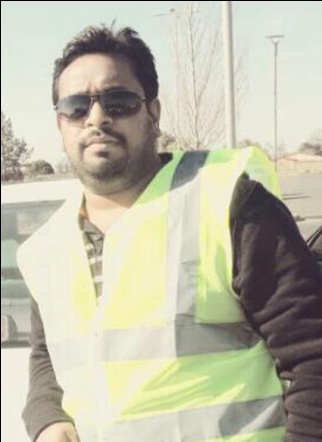 Address: AP, INDIAMobile: +91-9848864958Email: shaikrizwan14@gmail.com            Shaikriz77@gmail.comObjective:   Seek the Position of Heavy Equipment Maintenance Engineer Worked as Heavy Equipment Maintenance Engineer in Dorra Group, Dubai, UAE from May 2015 to June 2017 Work Responsibilities Responsible for maintenance of construction Equipment / Heavy Equipments / Lifting equipments / Diesel Engines / Hydraulic Equipment / Generators / Transport Vehicles.Oversees maintenance and repair of equipment, both in the shop and at the project sites.Installation, erection, commissioning, safe operation, monitoring and scheduling of Equipments and machineryProvide technical assistance in installation and maintenance of company equipment.preventive maintenance, breakdown maintenance and breakdown analysis of machineries used in high rise buildings & construction such as tower cranes, Showel, Dozer, DG set, concrete pump, Boom loaders, Bobcat, JCB, Forklift, material Hoists etc.Visit customer site to install and test equipment for proper functioning.Perform equipment upgrades as per customer requirements.Analyze equipment malfunctions and failures and accordingly develop corrective actions.Develop improvements to enhance equipment reliability and scalability.Develop preventive maintenance procedures to reduce equipment failures.Monitor equipment performance and suggest improvements.Work with management to develop equipment specifications for next generation products.Work with Specialists to design and develop new equipment.Maintain documentations for equipment installation, maintenance and troubleshooting procedures for reference purposes.Test and approve new equipment before handing off to production.Develop cost-reduction initiatives while still maintaining quality and productivity.Provide job assistance and conduct job trainings for employees as needed.Maintain records of all Heavy equipments, vehicles & Transports in the company regarding Insurance policies, Istamara and licensesMaintain worker records and records related to Drivers, operators and their licenses, permits and gate passesTimely process for the renewal of Insurance, Istamara and license of the Heavy Equipments vehicles & transportsCoordinate and routine service check up of the Equipments, Vehicles & transportsEnsure all Equipments, vehicles have log books and follow proper logging procedures Promote safe work practices in accordance with Occupational Health and Safety, Board Policy, Traffic rules and supervisor’s directives.Contacts dealers on heavy equipment warranties.Worked as Heavy Equipment Maintenance Supervisor in L&T Company, Andhra Pradesh from Aug 2013 to April 2015.Work Responsibilities Responsible for maintenance fleet of construction Equipment/Diesel Engines / Hydraulic Equipment / Generators / Transport Vehicles.Oversees maintenance and repair of equipment, both in the workshop and at the project sites.Role includes strengthening maintenance team with regular training & ensuring efficient preventive break-down maintenance.Ensures that all equipment is completely inspected at least once a year and is calibrated based on the manufacturer’s recommendations or government standard.Planning and undertaking scheduled maintenance and creating maintenance proceduresDiagnosing faults and repairing equipmentSupervising engineering and technical staffSupports on the job projects including identifying all sources of equipment maintenance, fueling, repair and spare parts.Managing stocks of supplies and equipmentEnsures the maintenance workshop is properly maintained, functional and clean.Checking and calibrating instruments to make sure they are accurateSupervises and coordinates the daily technical aspects in support of Field Level of MaintenanceSupervises, plans and coordinates preventive maintenance activitiesSupervises and coordinates the quality of any corrective maintenance activities to be completed by the maintenance section employees or coordinates with the Manager Maintenance Operations for support with the designated overflow maintenance activity.Troubleshoot and  able to look at mechanical, hydraulic and electrical systems, identify problems, and think about possible solutions.Attend the weekly meeting conducted by manger and discuss with workshop technicians, workers and engineers for parts follow upEstablishes service schedules on equipment for warranty compliance.Participates in the equipment evaluation process to determine buy/sell needs. Also, purchases and sells new and used equipment as directed by ManagementMaintain records related to workers, technicians, Operators, Drivers and Engineers Worked as Automobile supervisor at MDH Motors, India from Apr 2011 to Aug 2013Work Responsibilities:Performs repair and maintenance on a variety of vehicles and equipment as necessary.Reads, understands, and uses shop manuals, CD-ROM based diagnostic applications, diagrams, electrical schematics, laptops, information from electronic diagnostic equipment and maintenance scheduling and planningInstall electrical equipment such as lighting, alternators and starter motors in vehicles. Requisitions supplies, parts, and materials necessary for the maintenance, repair and servicing of vehiclesTest, recondition and replace faulty alternators, generators, starter motors, and related items such as voltage regulators and batteries.Repair or replace faulty ignition, electrical wiring, fuses, lamps and switches.Repair / overhaul electrical systems in automotive vehicleInteracts directly with customers to explain vehicle problems and steps taken to correct the problems as needed. Write on the work order the repairs to be completed, the parts required, and the labour to be charged to get customer approval. Conducts routine service on vehicleWorking as Heavy Equipment Engineer in Bharathi Group, India from June 2017 - till nowWork Responsibilities Oversees the overhauling and rebuilding of trucks, tractors, pumps, cranes, and other standard or specialized gasoline, diesel, and manually operated fire fighting machinery and equipment.Purchases and/or requisitions motor vehicles and equipment as well as tools, parts, materials, and supplies used in heavy equipment repair and maintenance.Oversees the receipt and checking of new vehicles and equipment for compliance to specifications.Supervises such office work as stores, payroll, personnel, and accounts.Diagnoses difficult problems and recommends repairsInspects, tests, and adjusts equipment.Troubleshoots problems in vehicles by performing relevant testsAssists in overseeing and supervising the maintenance of vehicles, shop operation and personnel records. Ensures that employees use safety gear appropriate for the job. Schedules appropriate training regarding vehicle/equipment maintenance and use of safety gear. Performs related duties and responsibilities as assigned Education Background:                                                 SSC 2004Diploma in Mechanical Engineering 2007B. tech in Mechanical Engineering 2011Addition Skills & Info:Computer Skills:	Experienced in Microsoft OfficeTechnical Skills:	Computer Hard ware & NetworkingLanguage Skills:	Fluent in English, Hindi, Urdu,  Arabica & Telugu,   Interests:	            	Computer and Technology, Web Surfing, and Interacting 					with PeoplePersonal Info: 		Name				:	SHAIK MOHAMMAD RIZWAN		Father’s Name			:	SHAIK MOHAMMAD SHAFI		Date of Birth			:	10-07-1989		Nationality			:	Indian		Permanent Address		:	Andhra Pradesh, India		Marital Status			:	Unmarried		Passport No			:	L 6543492		Date of Expiry			:	12-12-2023Declaration:I hear by declare that all the information furnished above is true and correct to the best of my knowledge and belief.SHAIK MOHAMMAD RIZWAN